Sheet A+-HalvesxOtherMonday13 +        + 2 = 2043 – 26 = .Half of 65 + 5 + 5x	       =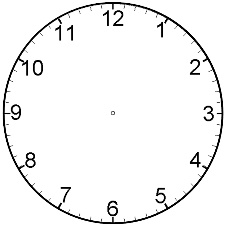 Tuesday8 +        + 10 = 2021 – 9 = .Half of 1410 + 10 + 10 + 10 + 10x	       =Wednesday4 +        + 12 = 2030 – 14 = .Half of 205 + 5 + 10 + 10x	       =Thursday16 +        + 3 = 2072 – 68 = .Half of 102 + 2 + 2 + 2 + 2 + 2x	       =Friday19 +        + 1 = 2045 – 36 = .Half of 45 + 10 + 5 + 10x	       =Sheet B-HalvesPartitioningOtherMonday64 + 25 = .43 – 26 = .Half of 6Tuesday19 + 24 = .21 – 9 = .Half of 14Wednesday27 + 35 = .30 – 14 = .Half of 20Thursday79 + 14 = .72 – 68 = .Half of 10Friday28 + 28 = .45 – 36 = .Half of 4Sheet C+DoublesHalvesShapesCoinsMonday63 + 2 =Double 5Half of 6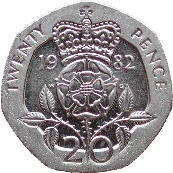 Tuesday41 + 7 =Double 3Half of 14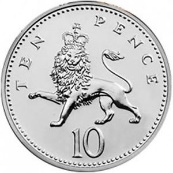 Wednesday38 + 1 =Double 7Half of 20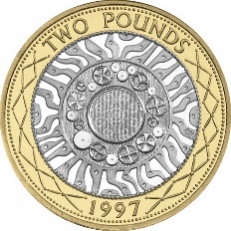 Thursday26 + 2 =Double 4Half of 10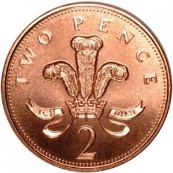 Friday72 + 8 =Double 9Half of 4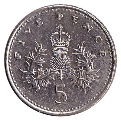 